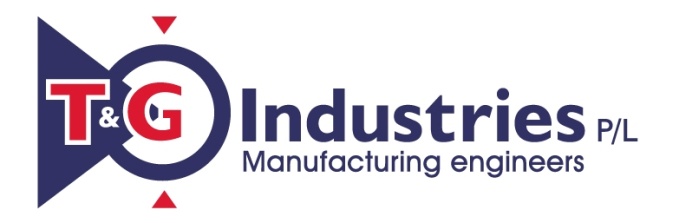 SQUARE INTERNAL TUBE INSERT 38MM×38MM   1 – 2.5MM 	CODE NUMBER:   P3838B    1 – 2.5MM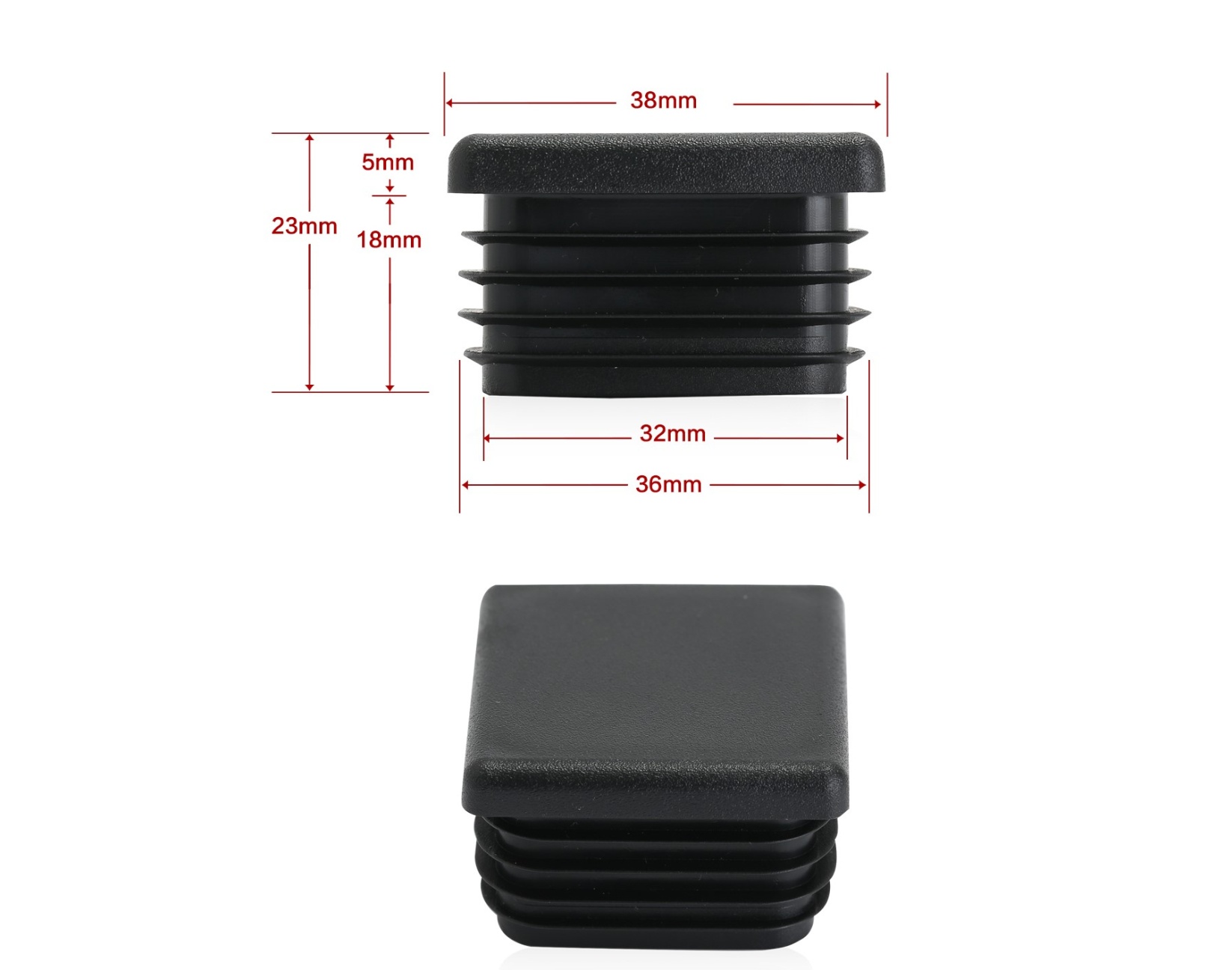 FITS: 38MM×38MM TUBE   1 – 2.5MM WALL THICKNESSMATERIAL: POLYETHYLENESTOCK ITEM COLOURS BLACK COLOURS AVAILABLE ON REQUESTPROUDLY MADE IN AUSTRALIA